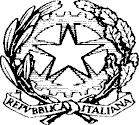 ISTITUTO COMPRENSIVO“MADDALENA-BERTANI”Salita delle Battistine, 12 – 16125 GENOVA – C.F. 95160050100Tel. 010 8391792  Fax  n. 010/8399112@ e-mail: geic854002@istruzione.itCircolare  n. 68/P del  14/03/2019	Alle FAMIGLIE Al PERSONALE DOCENTE e A.T.A.Scuola De ScalziLORO SEDISCIOPERO INTERA GIORNATA DEL 15 Marzo 2019Causa adesione massiva allo sciopero, il 15/03/2019, la scuola De Scalzi rimarrà chiusa.Genova, 14/03/2019Il Dirigente Scolastico Dott.ssa Michela CasaretoFirma autografa sostituita a mezzo stampa ai sensi dell’art. 3, comma 2 del decreto legislativo n. 39/1993.AA/SS